Flash CardsPictures for ‘Let’s Learn Vocabulary’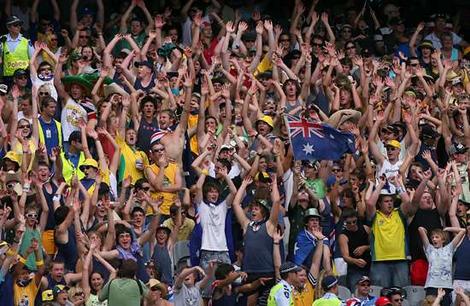 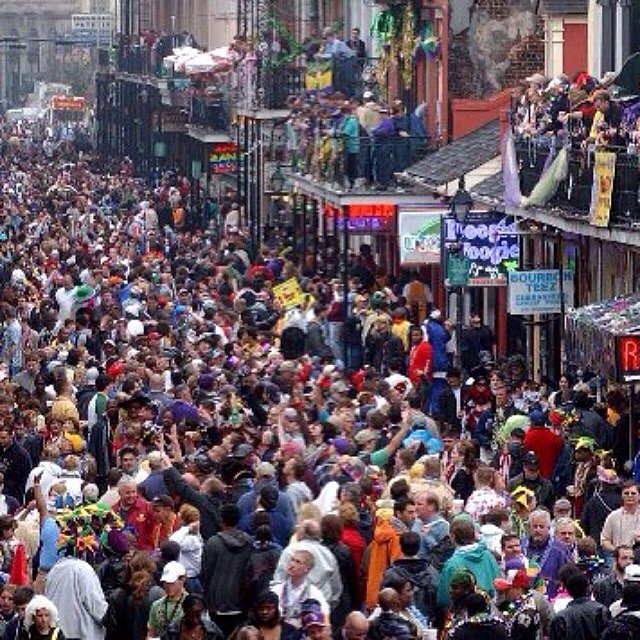 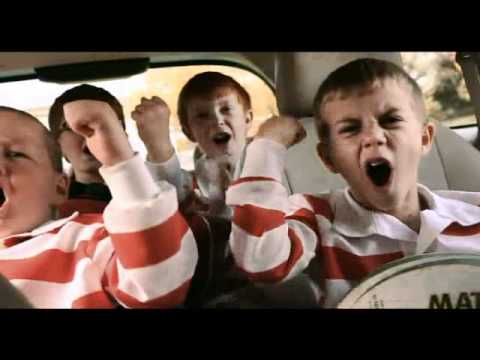 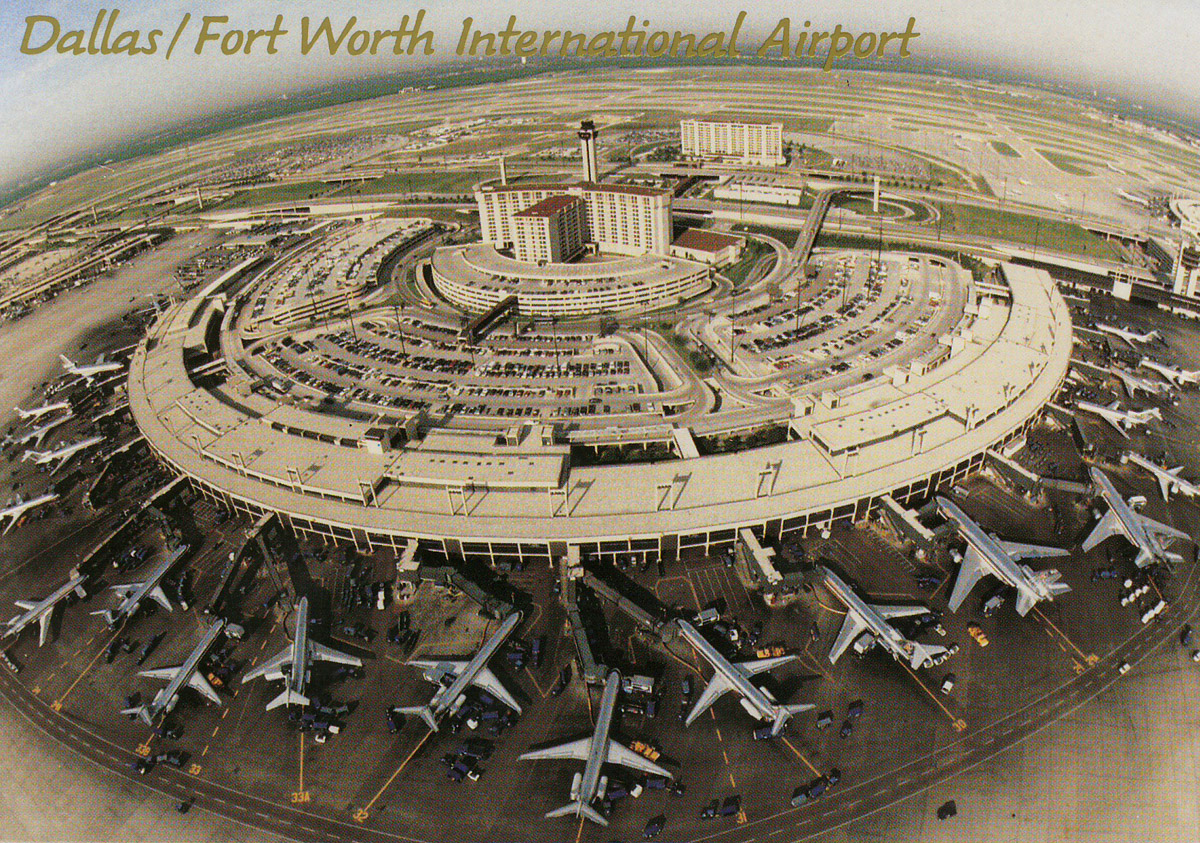 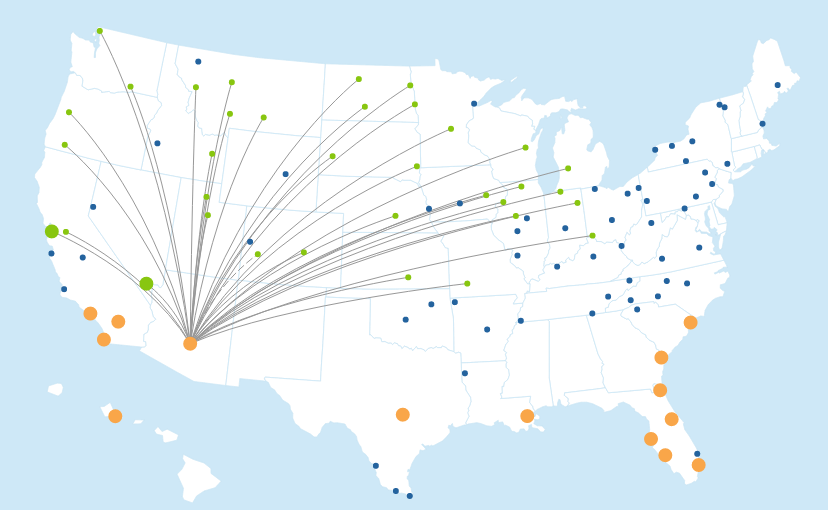 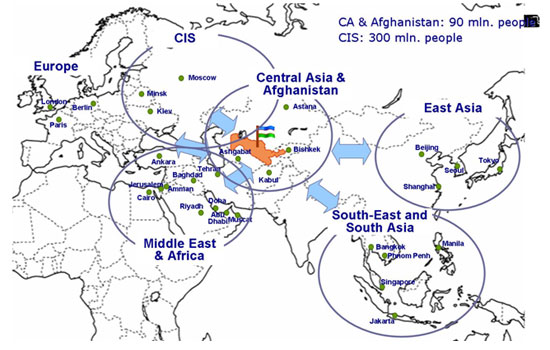 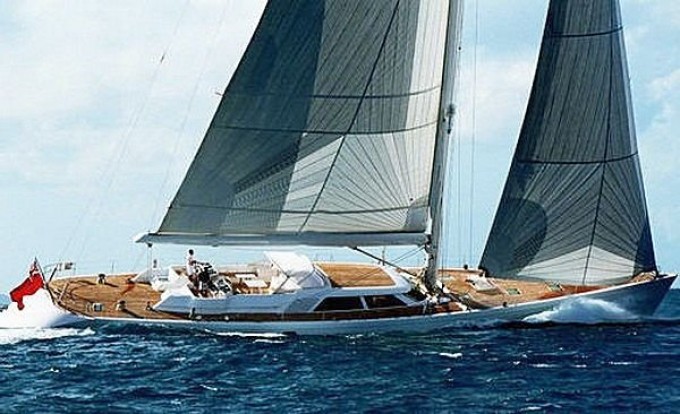 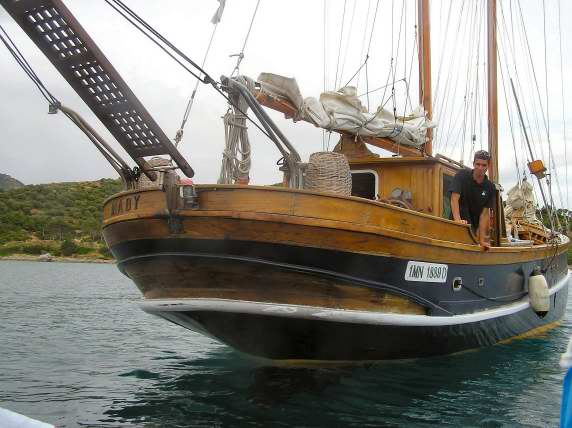 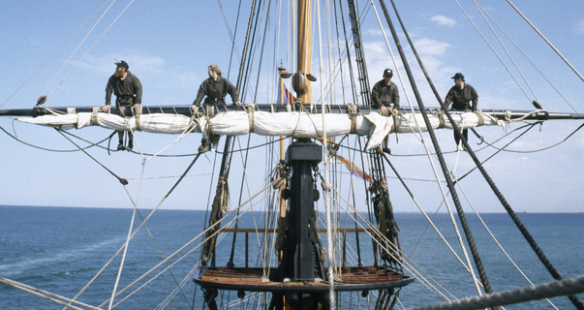 Marketing Poster Example – Teacher’s Example Cairo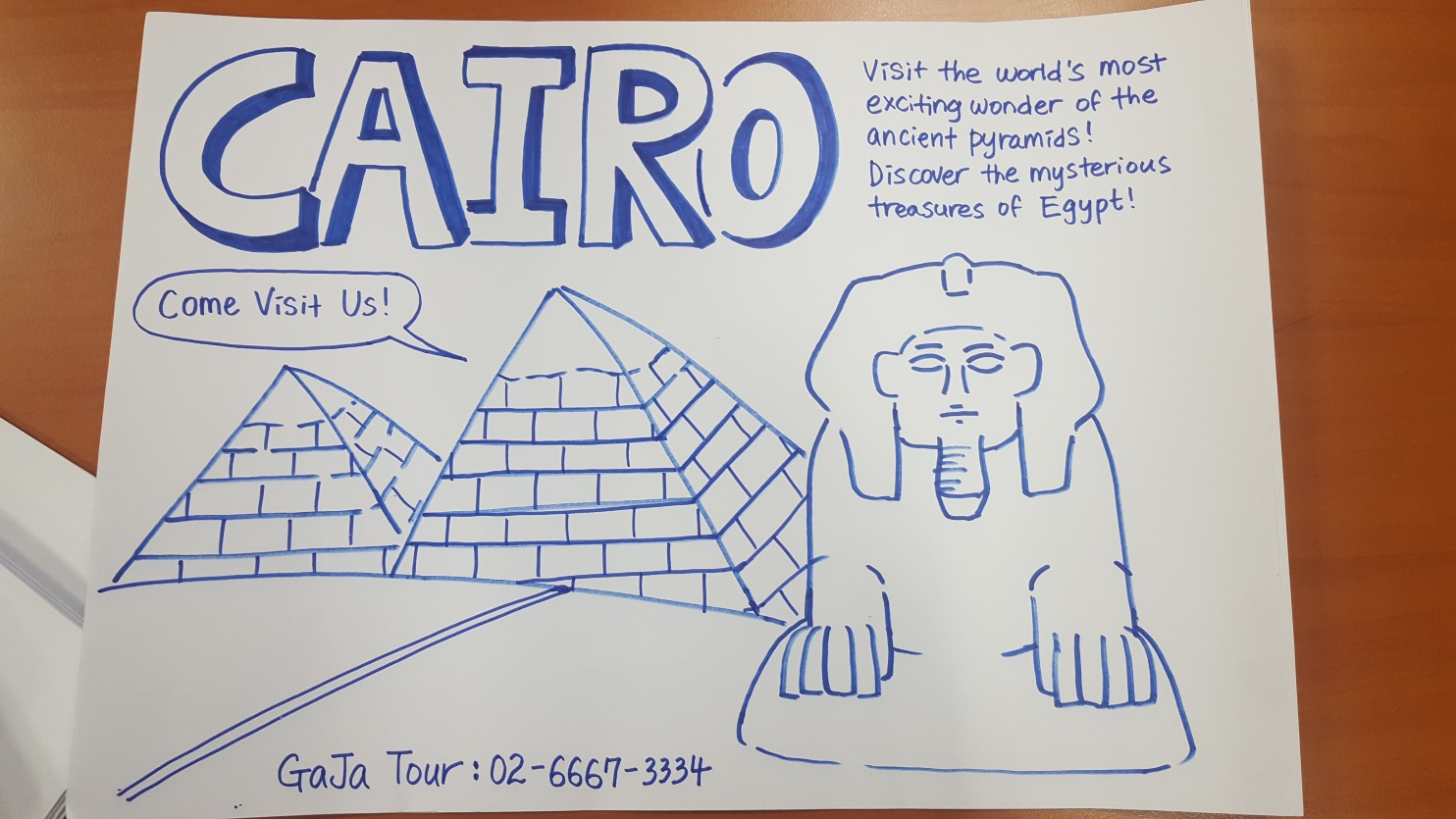 ‘Four Continent’s Crown Jewels’ Great Barrier ReefAs one of the Seven Natural Wonders of the World, the Great Barrier Reef hugs the east coast of Queensland, Australia, extending a total of 1,250 miles, with roughly 3,000 coral reefs, 600 islands and 1,625 species of fish.The northern half of the reef runs from the Cape York Peninsula to Cairns. Providing the closest reef access from the mainland, Cairns possesses a few attractions of its own, like the Kuranda Scenic Railway and the Wildlife Habitat Port Douglas. Travel farther down the coast and you'll run into the southern half of the reef, which stretches from the Capricorn Coast (along the Tropic of Capricorn) to Gladstone and Fraser Island. Airlie Beach is a tourists’ favored hub in the south thanks to its array of stylish resorts and its close proximity to the 74 islands known as the Whitsundays.The Great Barrier Reef is a hidden treasure of once-in-a-lifetime experiences. Whether you're gazing at marine life through a scuba mask, letting the tropical breeze unfurl your sail, or in a plane gliding high above it all, the possibilities for exploration are nearly limitless.Grand CanyonMeasuring approximately 277 miles in length, up to 18 miles in width and a mile deep, Grand Canyon, the massive chasm in northern Arizona is truly a natural wonder. For six million years, the Grand Canyon has expanded with the help of the mighty Colorado River, and for centuries, people from all over the globe have traveled to gaze out over its red and orange vastness. Officially designated as a UNESCO World Heritage site, the Grand Canyon leaves its approximately 4.5 million visitors per year awestruck.The South Rim — home to the Grand Canyon Village and the well-worn Bright Angel Trail — is particularly popular for sightseers and hikers. It is on this side that you'll find the most amenities. However, for a true vigorous experience, head to the North Rim. This is the place for backwoods camping and hardcore hiking.CairoThe desert heat, the noisy streets and the sheer size of Cairo will leave even the most adaptable traveler with a serious case of culture shock. The endless number of street vendors, the inescapable aroma of livestock and the seemingly chaotic way of life will joggle the senses. But be patient. Take some time to relax over a cup of tea, to wander the ancient streets and to watch the sun lower over the mighty Nile River. It won't take long for the city's treasures to reveal themselves.With most visitors heading to Egypt's capital to explore the wonders of the ancient world, following the footsteps of the pharaohs, the city's residents embrace their history and rejoice in their progress. The ancient pyramids of Giza, Dahshur and Saqqara fight with the trendy bars of the Zamalek and Heliopolis neighborhoods for spotlight. And the traditional Islamic call to prayer, lounge music and boisterous chitchats can be heard simultaneously. The only way to get a true sense of Cairo is to take the old with the new.Argentine PatagoniaWith Cobalt lakes, azure-tinted glaciers, emerald trees, and turquoise skies stretching as far as the eye can see, Patagonia's beauty knows no bounds. Visit Argentina's Lake District and you'll discover villages brushing against snowy mountain peaks. Travel east and you'll find whales gliding through Peninsula Valdés' marine wildlife sanctuary. Venture to Southern Patagonia, and you'll stumble upon deserts extending into rugged estancias (cattle-ranges) and melting glaciers. And, if you continue downward to the Chilean border at Cape Horn, you'll come across an expansive horizon reaching out to Antarctica's frosty edge. Rustic roads lead to dramatic natural wonders like Perito Moreno Glacier and Mount Fitz Roy. Look around this beautiful landscape and discover a region buzzing with life. Magellanic penguins and albatross gather in the Punta Tombo wildlife reserve, while history survives on the walls of the Cave of the Hands.Reading Comprehension ExercisesPlease answer the following questions by taking notes and discussing with your groups, based on the given text. Listening   Speaking   Reading    Grammar   Writing Listening   Speaking   Reading    Grammar   Writing Listening   Speaking   Reading    Grammar   Writing Listening   Speaking   Reading    Grammar   WritingTopic: ‘Four Continent’s Crown Jewels’Topic: ‘Four Continent’s Crown Jewels’Topic: ‘Four Continent’s Crown Jewels’Topic: ‘Four Continent’s Crown Jewels’Instructor:Gamin Kim & James ChunStudents Competency Level: IntermediateNumber of Students: 12Lesson Length:57 MinutesMaterials: (List the Names of all materials used in the lesson. Materials must be shown at the end of this document)Board and MarkersFlash Cards:Hitch HikingGreat Barrier ReefGrand CanyonCairo (Sphinx & Pyramid)Argentine PatagoniaPictures for ‘Let’s Learn Vocabulary’ Activity:Hub Boisterous Unfurl Reading Text ‘Four Continent’s Crown Jewels’‘Reading Comprehension Exercise’ Work SheetMarketing Poster Example:Teacher’s Example CairoMaterials: (List the Names of all materials used in the lesson. Materials must be shown at the end of this document)Board and MarkersFlash Cards:Hitch HikingGreat Barrier ReefGrand CanyonCairo (Sphinx & Pyramid)Argentine PatagoniaPictures for ‘Let’s Learn Vocabulary’ Activity:Hub Boisterous Unfurl Reading Text ‘Four Continent’s Crown Jewels’‘Reading Comprehension Exercise’ Work SheetMarketing Poster Example:Teacher’s Example CairoMaterials: (List the Names of all materials used in the lesson. Materials must be shown at the end of this document)Board and MarkersFlash Cards:Hitch HikingGreat Barrier ReefGrand CanyonCairo (Sphinx & Pyramid)Argentine PatagoniaPictures for ‘Let’s Learn Vocabulary’ Activity:Hub Boisterous Unfurl Reading Text ‘Four Continent’s Crown Jewels’‘Reading Comprehension Exercise’ Work SheetMarketing Poster Example:Teacher’s Example CairoMaterials: (List the Names of all materials used in the lesson. Materials must be shown at the end of this document)Board and MarkersFlash Cards:Hitch HikingGreat Barrier ReefGrand CanyonCairo (Sphinx & Pyramid)Argentine PatagoniaPictures for ‘Let’s Learn Vocabulary’ Activity:Hub Boisterous Unfurl Reading Text ‘Four Continent’s Crown Jewels’‘Reading Comprehension Exercise’ Work SheetMarketing Poster Example:Teacher’s Example CairoAims: (What students will be able to achieve by participating in the activities of the lesson.  (Ss gain or get by doing…)Enhance Ss Listening skill by listening to T lead-in, questions, ICQ-CCQs as well as other Ss during pre, main, post activities.Improve Ss Speaking skill through responding to T eliciting and questions, as well as participating in group and class discussion.Develop Ss’ Reading skill further through reading various work sheets and reading text.Enhance Ss Writing skill through completing Vocabulary Work Sheets in pre activity, note-taking and working on Marketing Poster during main activity, as well as filling out after reading activity during post activity.Aims: (What students will be able to achieve by participating in the activities of the lesson.  (Ss gain or get by doing…)Enhance Ss Listening skill by listening to T lead-in, questions, ICQ-CCQs as well as other Ss during pre, main, post activities.Improve Ss Speaking skill through responding to T eliciting and questions, as well as participating in group and class discussion.Develop Ss’ Reading skill further through reading various work sheets and reading text.Enhance Ss Writing skill through completing Vocabulary Work Sheets in pre activity, note-taking and working on Marketing Poster during main activity, as well as filling out after reading activity during post activity.Aims: (What students will be able to achieve by participating in the activities of the lesson.  (Ss gain or get by doing…)Enhance Ss Listening skill by listening to T lead-in, questions, ICQ-CCQs as well as other Ss during pre, main, post activities.Improve Ss Speaking skill through responding to T eliciting and questions, as well as participating in group and class discussion.Develop Ss’ Reading skill further through reading various work sheets and reading text.Enhance Ss Writing skill through completing Vocabulary Work Sheets in pre activity, note-taking and working on Marketing Poster during main activity, as well as filling out after reading activity during post activity.Aims: (What students will be able to achieve by participating in the activities of the lesson.  (Ss gain or get by doing…)Enhance Ss Listening skill by listening to T lead-in, questions, ICQ-CCQs as well as other Ss during pre, main, post activities.Improve Ss Speaking skill through responding to T eliciting and questions, as well as participating in group and class discussion.Develop Ss’ Reading skill further through reading various work sheets and reading text.Enhance Ss Writing skill through completing Vocabulary Work Sheets in pre activity, note-taking and working on Marketing Poster during main activity, as well as filling out after reading activity during post activity.Language Skills: (Lists what activities language skills students will be using by participating in the activities of the lesson.)Reading: (Where did reading occur in the lesson?)Worksheets and reading TextListening: (Where did listening occur in the lesson?)T lead-in story and instructions, as well as group and class discussionSpeaking: (Where did speaking occur in the lesson?)Responding to T (Eliciting, instructions) and other Ss within groups and class discussion, as well as group presentation Writing: (Where did writing occur in the lesson?)Completing Vocabulary Matching Work Sheet and My Tour Destination Wish List Work Sheet, taking notes during group discussion and filling out Comprehension Work Sheet Language Skills: (Lists what activities language skills students will be using by participating in the activities of the lesson.)Reading: (Where did reading occur in the lesson?)Worksheets and reading TextListening: (Where did listening occur in the lesson?)T lead-in story and instructions, as well as group and class discussionSpeaking: (Where did speaking occur in the lesson?)Responding to T (Eliciting, instructions) and other Ss within groups and class discussion, as well as group presentation Writing: (Where did writing occur in the lesson?)Completing Vocabulary Matching Work Sheet and My Tour Destination Wish List Work Sheet, taking notes during group discussion and filling out Comprehension Work Sheet Language Skills: (Lists what activities language skills students will be using by participating in the activities of the lesson.)Reading: (Where did reading occur in the lesson?)Worksheets and reading TextListening: (Where did listening occur in the lesson?)T lead-in story and instructions, as well as group and class discussionSpeaking: (Where did speaking occur in the lesson?)Responding to T (Eliciting, instructions) and other Ss within groups and class discussion, as well as group presentation Writing: (Where did writing occur in the lesson?)Completing Vocabulary Matching Work Sheet and My Tour Destination Wish List Work Sheet, taking notes during group discussion and filling out Comprehension Work Sheet Language Skills: (Lists what activities language skills students will be using by participating in the activities of the lesson.)Reading: (Where did reading occur in the lesson?)Worksheets and reading TextListening: (Where did listening occur in the lesson?)T lead-in story and instructions, as well as group and class discussionSpeaking: (Where did speaking occur in the lesson?)Responding to T (Eliciting, instructions) and other Ss within groups and class discussion, as well as group presentation Writing: (Where did writing occur in the lesson?)Completing Vocabulary Matching Work Sheet and My Tour Destination Wish List Work Sheet, taking notes during group discussion and filling out Comprehension Work Sheet Language Systems: (Lists what language systems students will be using by participating in the activities of the lesson.)Phonology: (sound)Repeating after T in vocabulary activity, Ss discussion and other activities.Function:(situation)Working on marketing materials for four tourism destinationsLexis: (meaning)Learning vocabulary related to the four tourism destinations Grammar:(language structure)Grammar is not emphasizedDiscourse: (communication)Discuss with T, other group members and classLanguage Systems: (Lists what language systems students will be using by participating in the activities of the lesson.)Phonology: (sound)Repeating after T in vocabulary activity, Ss discussion and other activities.Function:(situation)Working on marketing materials for four tourism destinationsLexis: (meaning)Learning vocabulary related to the four tourism destinations Grammar:(language structure)Grammar is not emphasizedDiscourse: (communication)Discuss with T, other group members and classLanguage Systems: (Lists what language systems students will be using by participating in the activities of the lesson.)Phonology: (sound)Repeating after T in vocabulary activity, Ss discussion and other activities.Function:(situation)Working on marketing materials for four tourism destinationsLexis: (meaning)Learning vocabulary related to the four tourism destinations Grammar:(language structure)Grammar is not emphasizedDiscourse: (communication)Discuss with T, other group members and classLanguage Systems: (Lists what language systems students will be using by participating in the activities of the lesson.)Phonology: (sound)Repeating after T in vocabulary activity, Ss discussion and other activities.Function:(situation)Working on marketing materials for four tourism destinationsLexis: (meaning)Learning vocabulary related to the four tourism destinations Grammar:(language structure)Grammar is not emphasizedDiscourse: (communication)Discuss with T, other group members and classAssumptions: (What students must already be able to do and what concepts must already be mastered before the lesson in order to achieve the aims of the lesson.)Ss would be motivated in the planning and preparing tour destination poster.Ss would greatly be interested in tourism and tour destination in general.Ss know how to encourage customers’ minds for the tour destinations Assumptions: (What students must already be able to do and what concepts must already be mastered before the lesson in order to achieve the aims of the lesson.)Ss would be motivated in the planning and preparing tour destination poster.Ss would greatly be interested in tourism and tour destination in general.Ss know how to encourage customers’ minds for the tour destinations Assumptions: (What students must already be able to do and what concepts must already be mastered before the lesson in order to achieve the aims of the lesson.)Ss would be motivated in the planning and preparing tour destination poster.Ss would greatly be interested in tourism and tour destination in general.Ss know how to encourage customers’ minds for the tour destinations Assumptions: (What students must already be able to do and what concepts must already be mastered before the lesson in order to achieve the aims of the lesson.)Ss would be motivated in the planning and preparing tour destination poster.Ss would greatly be interested in tourism and tour destination in general.Ss know how to encourage customers’ minds for the tour destinations Anticipated Errors and Solutions: (What things might go wrong in the lesson and what the solution will be.  An SOS activity should also be included)Some Ss may not be greatly interested in traveling itself, preparing marketing posters or certain specific destination. ►Solution: encourage Ss to try out preparing marketing poster, and assign the destination choice to other group. Some Ss may find the T’s instructions are confusing. ►Solution: provides Ss with explanations, and demonstrates what and how to do.Time to prepare marketing poster may not enough. ►Solution: carefully managing time and ask Ss to come up with simplistic description and drawing.Activities may end too early. ►Solutions: prepare extra activities to make up time.Anticipated Errors and Solutions: (What things might go wrong in the lesson and what the solution will be.  An SOS activity should also be included)Some Ss may not be greatly interested in traveling itself, preparing marketing posters or certain specific destination. ►Solution: encourage Ss to try out preparing marketing poster, and assign the destination choice to other group. Some Ss may find the T’s instructions are confusing. ►Solution: provides Ss with explanations, and demonstrates what and how to do.Time to prepare marketing poster may not enough. ►Solution: carefully managing time and ask Ss to come up with simplistic description and drawing.Activities may end too early. ►Solutions: prepare extra activities to make up time.Anticipated Errors and Solutions: (What things might go wrong in the lesson and what the solution will be.  An SOS activity should also be included)Some Ss may not be greatly interested in traveling itself, preparing marketing posters or certain specific destination. ►Solution: encourage Ss to try out preparing marketing poster, and assign the destination choice to other group. Some Ss may find the T’s instructions are confusing. ►Solution: provides Ss with explanations, and demonstrates what and how to do.Time to prepare marketing poster may not enough. ►Solution: carefully managing time and ask Ss to come up with simplistic description and drawing.Activities may end too early. ►Solutions: prepare extra activities to make up time.Anticipated Errors and Solutions: (What things might go wrong in the lesson and what the solution will be.  An SOS activity should also be included)Some Ss may not be greatly interested in traveling itself, preparing marketing posters or certain specific destination. ►Solution: encourage Ss to try out preparing marketing poster, and assign the destination choice to other group. Some Ss may find the T’s instructions are confusing. ►Solution: provides Ss with explanations, and demonstrates what and how to do.Time to prepare marketing poster may not enough. ►Solution: carefully managing time and ask Ss to come up with simplistic description and drawing.Activities may end too early. ►Solutions: prepare extra activities to make up time.References:http://travel.usnews.com/rankings/worlds_best_vacations/http://travel.usnews.com/Great_Barrier_Reef_Australia/http://travel.usnews.com/Grand_Canyon_AZ/http://travel.usnews.com/Argentine_Patagonia/http://travel.usnews.com/Cairo_Egypt/other reading lesson plan examples (KNT & Internet)References:http://travel.usnews.com/rankings/worlds_best_vacations/http://travel.usnews.com/Great_Barrier_Reef_Australia/http://travel.usnews.com/Grand_Canyon_AZ/http://travel.usnews.com/Argentine_Patagonia/http://travel.usnews.com/Cairo_Egypt/other reading lesson plan examples (KNT & Internet)References:http://travel.usnews.com/rankings/worlds_best_vacations/http://travel.usnews.com/Great_Barrier_Reef_Australia/http://travel.usnews.com/Grand_Canyon_AZ/http://travel.usnews.com/Argentine_Patagonia/http://travel.usnews.com/Cairo_Egypt/other reading lesson plan examples (KNT & Internet)References:http://travel.usnews.com/rankings/worlds_best_vacations/http://travel.usnews.com/Great_Barrier_Reef_Australia/http://travel.usnews.com/Grand_Canyon_AZ/http://travel.usnews.com/Argentine_Patagonia/http://travel.usnews.com/Cairo_Egypt/other reading lesson plan examples (KNT & Internet)Lead-In or Pre-Task Part (Warm-Up Part to activate and create interest in the lesson.)Lead-In or Pre-Task Part (Warm-Up Part to activate and create interest in the lesson.)Lead-In or Pre-Task Part (Warm-Up Part to activate and create interest in the lesson.)Lead-In or Pre-Task Part (Warm-Up Part to activate and create interest in the lesson.)Materials: (List the Names of all materials used in the Lead-Inor Pre-Task Partof the lesson. Materials must be shown at the end of this document)Flash Card Hitch HikingMaterials: (List the Names of all materials used in the Lead-Inor Pre-Task Partof the lesson. Materials must be shown at the end of this document)Flash Card Hitch HikingMaterials: (List the Names of all materials used in the Lead-Inor Pre-Task Partof the lesson. Materials must be shown at the end of this document)Flash Card Hitch HikingMaterials: (List the Names of all materials used in the Lead-Inor Pre-Task Partof the lesson. Materials must be shown at the end of this document)Flash Card Hitch HikingTime:Classroom Set Up:Student Activity and Goals:Teacher Procedure &Instructions:1 MWGreet TGreet Ss4 MWListen to T telling storyShow 'Hitch Hiking' flashcard to the SsTells Ss interesting story about travelling2 MWTalk about their memorable travel experiences  Elicits memorable travel experiences from SsPre-Activity or Task Familiarization Part (Presentation PartPresenting the language structure to be covered in the lesson. Prepares students for the communication activity.)Pre-Activity or Task Familiarization Part (Presentation PartPresenting the language structure to be covered in the lesson. Prepares students for the communication activity.)Pre-Activity or Task Familiarization Part (Presentation PartPresenting the language structure to be covered in the lesson. Prepares students for the communication activity.)Pre-Activity or Task Familiarization Part (Presentation PartPresenting the language structure to be covered in the lesson. Prepares students for the communication activity.)Materials: (List the Names of all materials used in the Pre-Activity or Task Familiarization Part of the lesson. Materials must be shown at the end of this document)Board and MarkersPictures for ‘Let’s Learn Vocabulary’ ActivityHub Boisterous Unfurl Materials: (List the Names of all materials used in the Pre-Activity or Task Familiarization Part of the lesson. Materials must be shown at the end of this document)Board and MarkersPictures for ‘Let’s Learn Vocabulary’ ActivityHub Boisterous Unfurl Materials: (List the Names of all materials used in the Pre-Activity or Task Familiarization Part of the lesson. Materials must be shown at the end of this document)Board and MarkersPictures for ‘Let’s Learn Vocabulary’ ActivityHub Boisterous Unfurl Materials: (List the Names of all materials used in the Pre-Activity or Task Familiarization Part of the lesson. Materials must be shown at the end of this document)Board and MarkersPictures for ‘Let’s Learn Vocabulary’ ActivityHub Boisterous Unfurl Time:Classroom Set Up:Student Activity and Goals:Teacher Procedure &Instructions:12 MGWatch picturesListen T’s explanationRead the vocabulary Repeat the vocabulary after T Respond to T’s CCQStart ‘Let’s Learn Vocabulary’ ActivityShow pictures to explain the meaning of vocabulary ‘Hub’Write down the vocabulary on the boardConduct CCQ to check whether Ss understand the meaning of the vocabulary  Show pictures to explain the meaning of vocabulary ‘Boisterous’Write down the vocabulary on the boardConduct CCQ to check whether Ss understand the meaning of the vocabulary  Show pictures to explain the meaning of vocabulary ‘Unfurl’Write down the vocabulary on the boardConduct CCQ to check whether Ss understand the meaning of the vocabulary  12 MGWatch picturesListen T’s explanationRead the vocabulary Repeat the vocabulary after T Respond to T’s CCQStart ‘Let’s Learn Vocabulary’ ActivityShow pictures to explain the meaning of vocabulary ‘Hub’Write down the vocabulary on the boardConduct CCQ to check whether Ss understand the meaning of the vocabulary  Show pictures to explain the meaning of vocabulary ‘Boisterous’Write down the vocabulary on the boardConduct CCQ to check whether Ss understand the meaning of the vocabulary  Show pictures to explain the meaning of vocabulary ‘Unfurl’Write down the vocabulary on the boardConduct CCQ to check whether Ss understand the meaning of the vocabulary  Main Activity or Task Realization Part (Practice to Production PartTeacher lead practice of the language presented and move to communication based more student centered activity)Main Activity or Task Realization Part (Practice to Production PartTeacher lead practice of the language presented and move to communication based more student centered activity)Main Activity or Task Realization Part (Practice to Production PartTeacher lead practice of the language presented and move to communication based more student centered activity)Main Activity or Task Realization Part (Practice to Production PartTeacher lead practice of the language presented and move to communication based more student centered activity)Materials: (List the Names of all materials used in the Main Activity or Task Realization Partof the lesson. Materials must be shown at the end of this document)Board and MarkersReading Text ‘Four Continent’s Crown Jewels’FlashcardsGreat Barrier ReefGrand CanyonCairo (Sphinx & Pyramid)Argentine Patagonia‘Reading Comprehension Exercise’ Work SheetMaterials: (List the Names of all materials used in the Main Activity or Task Realization Partof the lesson. Materials must be shown at the end of this document)Board and MarkersReading Text ‘Four Continent’s Crown Jewels’FlashcardsGreat Barrier ReefGrand CanyonCairo (Sphinx & Pyramid)Argentine Patagonia‘Reading Comprehension Exercise’ Work SheetMaterials: (List the Names of all materials used in the Main Activity or Task Realization Partof the lesson. Materials must be shown at the end of this document)Board and MarkersReading Text ‘Four Continent’s Crown Jewels’FlashcardsGreat Barrier ReefGrand CanyonCairo (Sphinx & Pyramid)Argentine Patagonia‘Reading Comprehension Exercise’ Work SheetMaterials: (List the Names of all materials used in the Main Activity or Task Realization Partof the lesson. Materials must be shown at the end of this document)Board and MarkersReading Text ‘Four Continent’s Crown Jewels’FlashcardsGreat Barrier ReefGrand CanyonCairo (Sphinx & Pyramid)Argentine Patagonia‘Reading Comprehension Exercise’ Work SheetTime:Classroom Set Up:Student Activity and Goals:Teacher Procedure &Instructions:7 MGListen to T’s instructions Read TextHand out ‘Four Continent’s Crown Jewels’ Reading TextGive Ss time to read the text10 MGShare their thoughts on the text based upon the Reading Comprehension Work SheetHand out ‘Reading Comprehension Exercise’ Work SheetAsk Ss to share their thoughts about the textFacilitate class room discussion and feedback (Use flash cards including 'Great Barrier Reef', 'Grand Canyon', 'Cairo (Sphinx & Pyramid) and 'Argentine Patagonia')Post Activity or Post Task Part (Wrap-Up Part Close the Lesson on a high note to and consolidate language learned in a communication based activity new situation.)Post Activity or Post Task Part (Wrap-Up Part Close the Lesson on a high note to and consolidate language learned in a communication based activity new situation.)Post Activity or Post Task Part (Wrap-Up Part Close the Lesson on a high note to and consolidate language learned in a communication based activity new situation.)Post Activity or Post Task Part (Wrap-Up Part Close the Lesson on a high note to and consolidate language learned in a communication based activity new situation.)Materials: (List the Names of all materials used in the Post Activity or Post Task Part of the lesson. Materials must be shown at the end of this document)Board and MarkersReading Text ‘Four Continent’s Crown Jewels’FlashcardsGreat Barrier ReefGrand CanyonCairo (Sphinx & Pyramid)Argentine Patagonia‘Reading Comprehension Exercise’ Work SheetMarketing Poster ExampleTeacher’s Example CairoMaterials: (List the Names of all materials used in the Post Activity or Post Task Part of the lesson. Materials must be shown at the end of this document)Board and MarkersReading Text ‘Four Continent’s Crown Jewels’FlashcardsGreat Barrier ReefGrand CanyonCairo (Sphinx & Pyramid)Argentine Patagonia‘Reading Comprehension Exercise’ Work SheetMarketing Poster ExampleTeacher’s Example CairoMaterials: (List the Names of all materials used in the Post Activity or Post Task Part of the lesson. Materials must be shown at the end of this document)Board and MarkersReading Text ‘Four Continent’s Crown Jewels’FlashcardsGreat Barrier ReefGrand CanyonCairo (Sphinx & Pyramid)Argentine Patagonia‘Reading Comprehension Exercise’ Work SheetMarketing Poster ExampleTeacher’s Example CairoMaterials: (List the Names of all materials used in the Post Activity or Post Task Part of the lesson. Materials must be shown at the end of this document)Board and MarkersReading Text ‘Four Continent’s Crown Jewels’FlashcardsGreat Barrier ReefGrand CanyonCairo (Sphinx & Pyramid)Argentine Patagonia‘Reading Comprehension Exercise’ Work SheetMarketing Poster ExampleTeacher’s Example CairoTime:Classroom Set Up:Student Activity and Goals:Teacher Procedure Instructions:1MGDivide into groupsDivide the class into 3 groups1 MGChoose one destinationAsk Ss to choose one destination from the Reading Text2 MGListen to T’s instructionsRead Marketing Poster Example T preparedStart ‘Let’s Make Marketing Poster’ ActivityUse flashcards including 'Great Barrier Reef', 'Grand Canyon', 'Cairo (Sphinx &Pyramid) and 'Argentine Patagonia'.Give instruction to conduct the post activity, 'Let's Make Marketing Poster'.    Instruction-> Draw a marketing poster that         makes people want to visit the location that     you have been assigned.Demonstrate an example using Marketing Poster Example 'Teacher's Example Cairo'8 MGPrepare Marketing Poster Ask Ss to prepare Marketing Poster using the Reading Text and the flash cards ('Great Barrier Reef', 'Grand Canyon', 'Cairo (Sphinx &Pyramid) and 'Argentine Patagonia')6 MGListen to other G’s presentationsAsk each G to come up front and present their Marketing Poster to class3 MGListen to and respond to TProvides feedback to T and other students on key take-away of the class activities, and how to improve the activities in the futureProvide Ss positive feedbacks on their works and performances Wrap up the class by reviewing what were discussed Ask Ss how the activities can be further improved1 MGListen to TClose the activities Thanks Ss for active participationsHitch HikingGreat Barrier Reef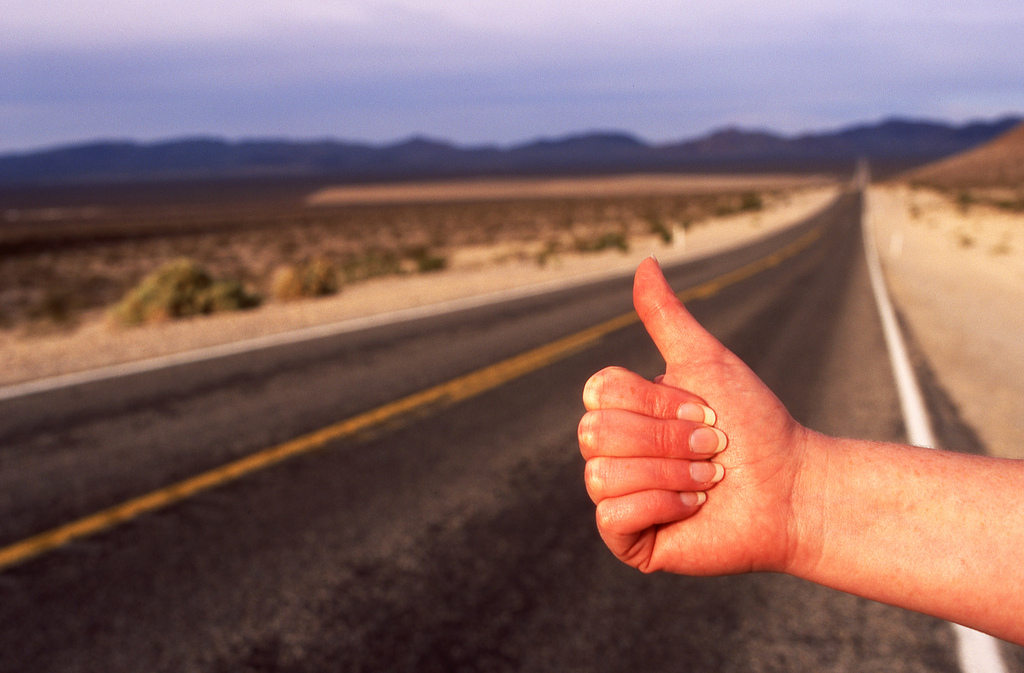 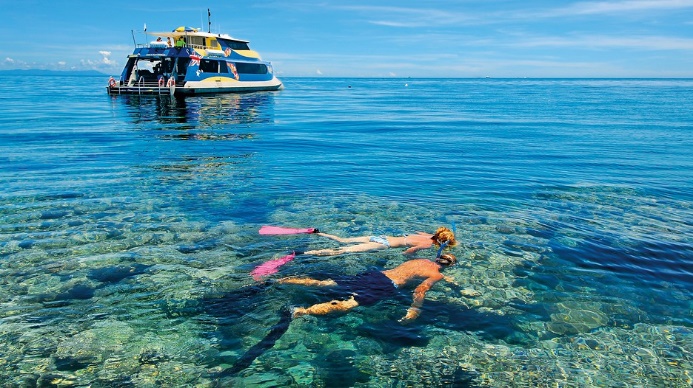 Grand CanyonCairo (Sphinx & Pyramid)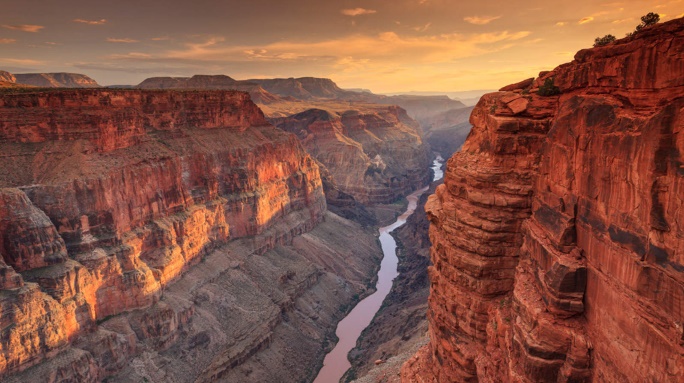 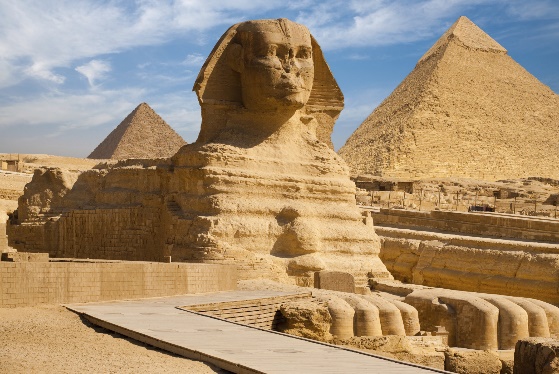 Argentine Patagonia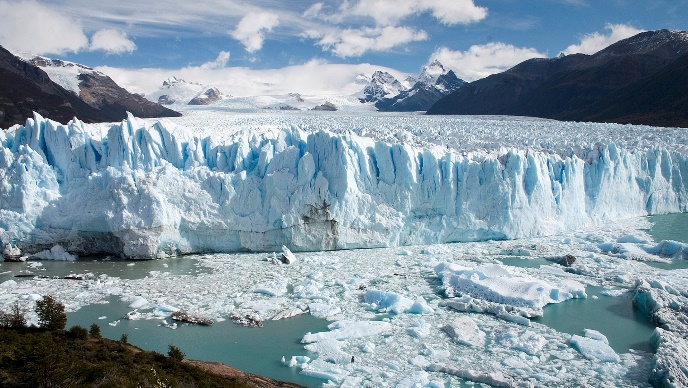 